مــــــــادة : العلوم الفيزيائية                                فرض محروس رقم 3                                 السنة الدراسية :المستوى :  جدع مشترك علمي                                  الدورة الثانية                                    مدة الإنجاز: ســاعتـان  الفيزياء : 1  ( 6 نقط )	         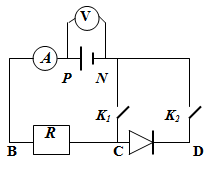 يتكون التركيب الكهربائي جانبه من :ـ مولد كهربائي قوته الكهرمحركة E=6V  و مقاومته الداخلية  r ــ موصل أومي  مقاومته R=22  ـ صمام ثنائي من السيليسيوم مميزته مؤمثلة وعتبة توتره US =0,6V             ـ أمبرمتر يتضمن ميناؤه 150  تدريجة و فئته X=1,5	 -1 نغلق قاطع التيار K1  و نترك K2  مفتوحا, فيشير الأمبرمتر إلى الشدة I =0,25A 1-1  عند أي تدريجة تستقر إبرة الأمبرمتر, علما أن العيار المستعمل هو C=0,3A. 1-2   أوجد الارتياب المطلق المتعلق بقياس الشدة I , ثم استنتج  دقة القياس.-2 نغلق K2  و نفتح K1  فيشير الفولطمتر إلى القيمة  5,55V2-1  انقل شكل التركيب الكهربائي السابق, ثم مثل عليه بأسهم التوترات التالية :   UPN ;  UCD ;  UBC2-2-   بتطبيق قانون إضافية التوترات بين أن شدة التيار المار في الدارة هي : I'= 0,225A  واستنتج قيمة r.2-3   إلى كم يشير الفولطمتر عندما نعكس ربط الصمام الثنائي في الدارة ؟ علل جوابك.الفيزياء : 2  ( 7 نقط )	 يتكون التركيب الالكتروني الممثل في الشكل جانبه من :	 ـ مولد كهربائي G :      ( E = 4,5V  ;  r =0 )	 ـ ترانزستور NPN معامل تضخيمه  = 75  والتوتر UBE = 0,7V  ـ  مقاومة ضوئية LDR  تتغير مقاومتها حسب شدة الإضاءةـ موصل أومي مقاومته   R1 = 1 K	  ـ  مصباح L يضيء بشكل عادي عندما يمر فيه تيار كهربائي IC >100mA  1-1   ماذا تمثل النقط E ;  C  ;  B   .                             	 1-2 اذكر أنظمة اشتغال الترانزستور NPN مبرزا خاصيات كل نظام.1-3 يمثل الشكل سلسلة إلكترونية حدد عناصرها.-2  عندما تكون LDR  في الضوء تكون مقاومتها  R = 1 K . 2-1   بتطبيق قانون إضافية التوترات أثبت العـــلاقة الـــتالـــيــة :   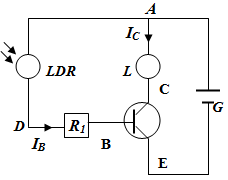 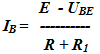 و احســــــــــب IB ..  - 2-2 يشتغل الترانزستور في النظام الخطي احسب IC . هل يضيء المصباح  .علل جوابك 2-3  احسب التوتر UCE  علما أن  UAC = 3V  -3 عندما تكون LDR  في الظلام تصبح مقاومتها R = 1M  هل يضيء المصباح . علل جوابك .  -4  اذكر أحد استعمالات هذا التركيب .الكيمياء ( 7 نقط )-1    نذيب كتلة m=5,85g من كلورور الصوديوم  NaCl في 250ml  من الماء الخالص فنحصل على محلول S1 .1-1   احسب التركيز المولي C1 للمحلول S1 .2-1   نضيف لحجم V1=10ml من المحلول S1 حجما Ve من الماء الخالص فنحصل على محلولS2  تركيزه المول  C2=4.10 -2mol.l -1 0 احسب الحجم Ve للماء المضاف .-2   يؤدي احتراق كتلة m=5,4g من الألومنيوم  Al  في حجم V=7,2 l من ثنائي الأوكسجين O2  إلى تكونثنائي أوكسيد الألومنيوم  Al2 O3 . 1-2  اكتب المعادلة المتوازنة لتفاعل الحاصل . 2-2  احسب كمية مادة كل من الألومنيوم و ثنائي الأوكسجين في الحالة البدئية . 3-2  حدد المتفاعل المحد للتفاعل .  4-2  احسب كتلة أوكسيد الألومنيوم الناتج في الحالة النهائية.5-2  احسب كتلة المتفاعل المتبقي في الحالة النهائية .    نعطي : M(O)=16g.mol.l -1  ;  M(Al)=27g.mol.l -1  ;  M(Na)=23g.mol.l -1  ;   M(Cl)=35,5g.mol.l -1Vm = .mol -1                 